 Board of Examiners forSpeech-Language Pathology and AudiologyBoard MembersErin Leigh-Ann Browning, M.A., CCC-SLP, PresidentVickie Pullins, M.A., CCC-SLP, SecretaryDr. Michael J. Zagarella, Au.D., CCC-ADr. Vernon N. Mullins, Au.D, CCC-AJoe E. Richards, M.A., Citizen MemberBOARD MEETING AGENDAAugust 23, 2021 @ 5:30 PMBoard Office via Video Conference99 Edmiston WaySuite 214Buckhannon, WV  26201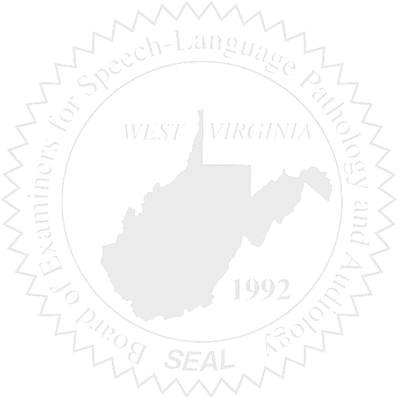 Call to OrderIntroduction of Board Assistant Attorney General – Joanne VellaBoard Meeting Minutes Approval – April 21, 2021Financial & PCard Reports – Fiscal Year End 2021COMPLAINT #55 & CE AUDITNEW BUSINESSNew Employee/HiringNCSB Attendees NCSB Sponsorship